Name____________________________Period________What is archaeology?			  What evidence do 			          How do archaeologists  archaeologists look for?	   	          collect evidence?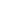 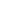 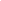 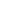 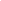 Who lived in Minnesota before the French (before 1650’s)? _________________________________________What do you notice about some of the Dakota sites mentioned in the video?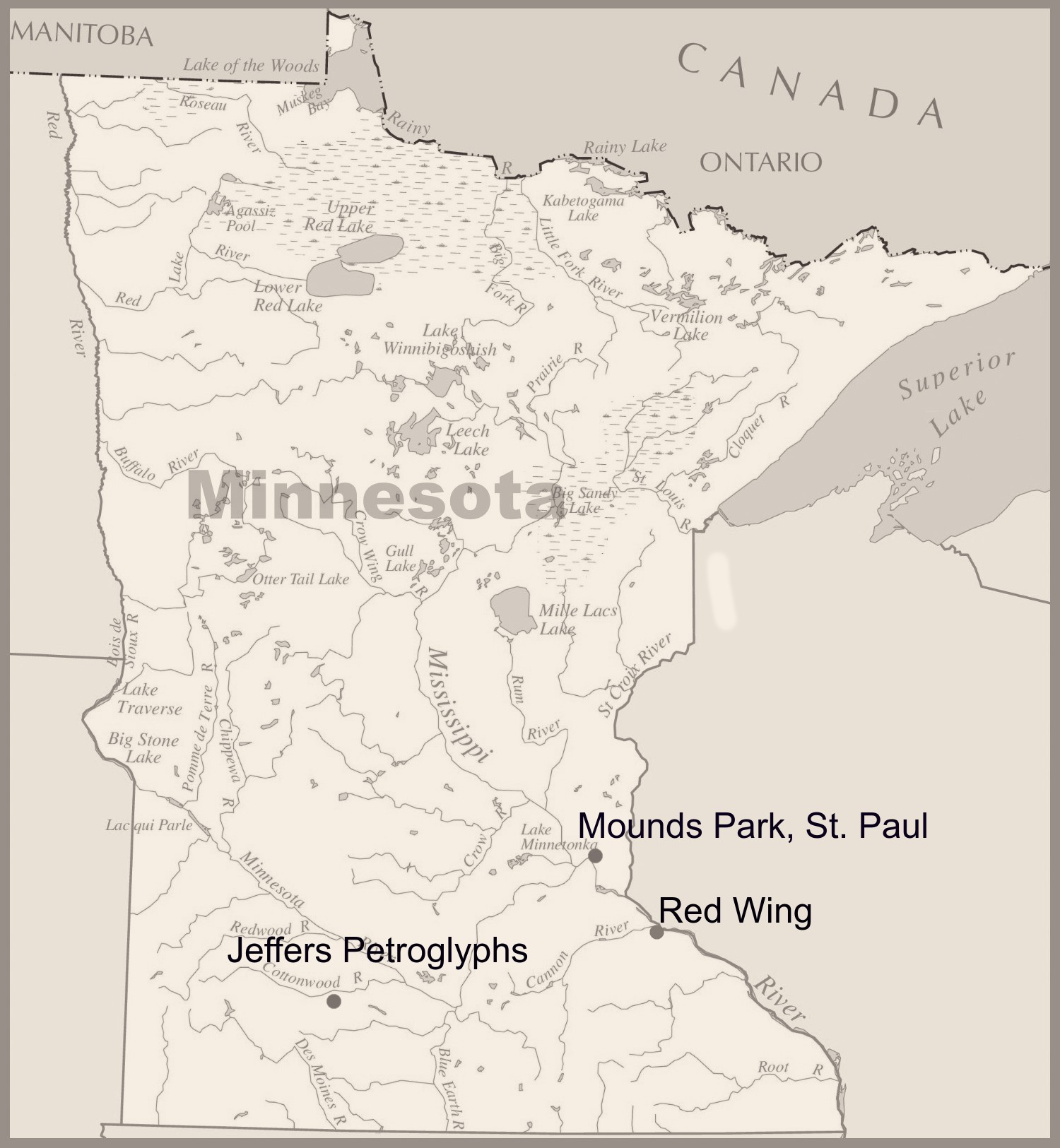 How can archaeologists work with local indigenous people today?Evidence…